МУНИЦИПАЛЬНОЕ ДОШКОЛЬНОЕ ОБРАЗОВАТЕЛЬНОЕ УЧРЕЖДЕНИЕДЕТСКИЙ САД КОМБИНИРОВАННОГО ВИДА № 9. Сочи, ул. Ростовская, 10 телефон\факс 47-21-85e-mail:dou9@edu.sochi.ruПОЯСНИТЕЛЬНАЯ ЗАПИСКА.Воспитателям часто приходится задумываться над тем, что же ещё интересного и нового можно придумать, чтобы порадовать детей. Увидев в журнале «Старший воспитатель дошкольного учреждения» материал «Календарь знаменательных событий и памятных дат», творчески работающий педагог может понять, что это может стать хорошим поводом для познавательного развития детей. Но кроме общеизвестных праздников существует масса интересных дат. В мире ежедневно много поводов для создания радостного, праздничного настроения. Из большого количества дат мною были выбраны особо интересные по названию и содержанию. И они вошли в содержание проекта «Календарь интересных дат», который был предложен педагогам ДОУ. Метод проектов является одной из технологий, позволяющей эффективно проводить воспитательно-образовательный процесс в ДОУ. Поиск и использование инновационных подходов в работе является для нашего ДОУ задачей, решение которой поможет педагогическому процессу соответствовать современным требованиям.Проект «Календарь интересных дат»Тип проекта: информационно-познавательный (тематический) общесадовыйПродолжительность проекта: долгосрочный (1 год)Участники проекта: воспитатели и детиМесто проведения: групповые помещенияЦель проекта:      познакомить детей с некоторыми интересными российскими                                и международными датами.Задачи проекта:развивать у детей эмоциональную сферу, толерантность, чувства сопричастности к всенародным торжествам;формировать у детей старшего дошкольного возраста представление о календарном годе и календаре.Проблема:         поиск и использование инновационных подходов в работе с детьми.Ожидаемый результат:   обновление содержания воспитательно-образовательной работы в ДОУПредварительная работа:Работа с детьми.1.    Познакомить детей старшего дошкольного возраста с календарем: - как появился календарь;- виды календаря;- работа с разными моделями календарного года;- чтение произведений С.Маршака «Круглый год», «Двенадцать месяцев».Работа с педагогами.Ознакомиться с проектом «Календарь интересных дат».Продумать, чтобы мероприятия органично вписывались в воспитательно-образовательный процесс.Этапы реализации проекта:Вводный.  Подведение детей к проблемной ситуации: «Путешествие по дням календаря».Практический. Исполнение перспективного плана.Заключительный. Подведение итогов путешествия по дням календаря.Содержание проектаДата календаряНаименование дняВозраст детейМероприятия дняЛитература и пособия9 сентябряМеждународный день красотымладший и средний дошкольный возрастстарший дошкольный возрастОбщение: «Какой сегодня день?» Символ дня: картинка или предметБеседа: «Всё, что красивое, радует нас», (красивым может быть всё).Игра: «Найдем красивое вокруг и порадуемся».Игра: «Одень куклу».Общение: «Какой сегодня день?».Рассказ воспитателя о происхождении и значении дня.Общение: «Что такое красота?»Общение: «Красота лица и души», « Руки человека творят красоту».Рассматривание журнала «Мода»; предметов; портретов;Игра: «Модельеры», «Парикмахерская».Журнал «Справочник старшего воспитателя дошкольного учреждения», №8, 2009г.кн. «План-программа образовательно-воспитательной работы в детском саду». З.А. Михайлова.кн. «Социально-нравственное воспитание детей 5-7 лет». И.Ф.Мулько.Репродукции портретов (по выбору).Предметы декоративно-прикладного искусства.Журнал «Мода».Атрибуты для сюжетно-ролевых и дидактических игр.Картинка или предмет.29 сентябряВсемирный день морямладший и средний дошкольный возрастстарший дошкольный возрастДети кружка «Туристята»Общение: «Какой сегодня день?» Символ дня: картинка с изображением моря.Рассказ воспитателя о чёрном море, на берегу которого мы живем (элементарные сведения).Прослушивание шума морского прибоя в аудиозаписи.Общение: «Какой сегодня день?».Символ дня: картинка с изображением моря.Рассказ воспитателя о происхождении и значении дня.Общение: «Море в опасности».Прослушивание шума морского прибоя в аудиозаписи.Рассматривание репродукций картин о море.Игра (подв.) «Море волнуется».Психогимнастика «На берегу моря»».Акция «Берегите море!» (пляж п.Кудепста).Журнал «Справочник старшего воспитателя дошкольного учреждения», №8, 2009г.кн. «Черное море». Т.Г. Кузьминская.кн. «Природа родного края».  Л.Гринь.Сочиведение. С.Г.Гоголадзе.MEGA.Энциклопедия для детей. М.Пеллоте.Плакаты «Берегите море!»Репродукции картин художника И.К. Айвазовского «Девятый вал», «После бури», «Смотр черноморского флота».Кассета с записью шума морского прибоя.кн. «Социально-нравственное воспитание детей 5-7 лет». И.Ф.Мулько.1 октябряМеждународный день улыбкимладший и средний дошкольный возрастстарший дошкольный возрастОбщение: «Какой сегодня день?» Символ дня: пиктограмма улыбающегося лица.Рассматривание пиктограмм: «Веселье», «Радость».Прослушивание аудиозаписи песни В. Шаинского «Улыбка».Этюд: «Подари всем улыбку».Общение: «Какой сегодня день?».Символ дня: пиктограмма улыбающегося лица.Рассказ воспитателя о происхождении и значении дня.Прослушивание аудиозаписи песни В. Шаинского «Улыбка».Беседа: «Волшебная сила улыбки».Игра с зеркальцем: «Как я умею улыбаться?»Журнал «Справочник старшего воспитателя дошкольного учреждения», №9, 2009г.кн. «Удивляюсь, злюсь, боюсь, хвастаюсь и радуюсь». С.В.Крюкова, стр.45Пиктограмма улыбающегося лица.4 октябряВсемирный день животныхмладший и средний дошкольный возрастстарший дошкольный возрастОбщение: «Какой сегодня день?» Символ дня: домашнее животное.Рассматривание плаката «Домашние животные».Чтение стихотворений «Конь», «Ой, бычок», «Котик и козлик», «Щенок» и др.Игра: «У кого какая мама?»Словесная игра: «Голоса домашних животных».Общение: «Какой сегодня день?».Рассказ воспитателя о происхождении и значении дня.Символ дня: модели (домашнего и дикого животных).Игра в слова. (Домашние и дикие животные).Чтение и беседа по рассказу Л. Толстого «Котенок» (ст. гр.)Рассматривание иллюстраций в книге.Общение: «Забота о братьях наших меньших»Журнал «Справочник старшего воспитателя дошкольного учреждения», №8, 2008г.кн. «Домашние животные. Какие они?» Т.А. Шорнгинакн. «Какие звери в лесу?» Т.А. Шорнгина.кн. «Животный мир России» В.Степанов.кн. «Мир вокруг нас. Животные». Т.В. Модестов.MEGA.Энциклопедия для детей. М.Пеллоте.кн. «Система экологического воспитания в ДОУ». О.Ф.Горбатенко.Плакаты:- Зоопарк;- Дикие животные России;- Домашние животные;- Обитатели Северной Америки;- Обитатели Австралии;- Обитатели Африки.кн. «Знакомим дошкольников с животным миром». Е.И. Золотова.кн. «Книга для чтения от года до семи». Н.Г. Губанова.9 ноябряДень отцамладший и средний дошкольный возрастстарший дошкольный возрастОбщение: «Какой сегодня день?» Символ дня: картинка папы с ребенком.Чтение стихотворений «Мой папа» Е.Серовой; «Спросим папу». С.Капутикян.Поздравление для пап (в родительский уголок).Общение: «Какой сегодня день?».Символ дня: картинка папы с ребенком.Рассказ воспитателя о происхождении и значении дня.Общение: «Мой хороший, родной, любимый папа».Чтение стихотворения «Заленился что-то папа». С. Погорельского.Пение песни «Папа может».Изобразительная деятельность «Портрет моего папы».Поздравление для пап (в родительский уголок).Журнал «Справочник старшего воспитателя дошкольного учреждения», №9, 2008г.Газета «Дошкольное образование», №11, 2007г.Журнал «Дошкольное воспитание», №2, 2008г.кн. «Азбука общения» Л.М.Шипицына.Картинка с изображением папы с ребенком.Текст поздравления.18 ноябряДень рождения Деда Морозамладший и средний дошкольный возрастстарший дошкольный возрастОбщение: «Какой сегодня день?» Символ дня: картинка Деда МорозаРассматривание иллюстраций в книге.Общение: «Какой сегодня день?».Символ дня: картинка Деда МорозаРассказ воспитателя о происхождении и значении дня.Общение: «Где родился Дед Мороз?».Чтение стихотворения «Дед Мороз». М.Клокова.Рассматривание иллюстраций в журналах.Журнал «Справочник старшего воспитателя дошкольного учреждения», №9, 2008г.Журнал «Дошкольное воспитание», №10, 11,12.- 2008г.кн. «Большая книга Российских праздников для самых маленьких» Г. Шалаева.Хрестоматия для детей старшего дошкольного возраста.Картинка с изображением Деда Мороза.21 ноябряВсемирный день приветствиймладший и средний дошкольный возрастстарший дошкольный возрастОбщение: «Какой сегодня день?» Девиз дня: «Не забывайте приветствовать друг друга и взрослых!»Чтение стихотворений: «Здравствуйте!»; «Не только в детском саду».Общение: «Какой сегодня день?».Девиз дня: «Не забывайте приветствовать друг друга и взрослых!»Рассказ воспитателя о происхождении и значении дня.Общение: «Здравствуйте!»Журнал «Справочник старшего воспитателя дошкольного учреждения», №9, 2008г.кн. «Социально-нравственное воспитание детей 5-7 лет». И.Ф.Мулько.Хрестоматия для дошкольников 2-4 года.30 ноябряДень матери России.младший и средний дошкольный возрастстарший дошкольный возрастОбщение: «Какой сегодня день?» Символ дня: картинка с изображением матери с ребенком.Чтение стихотворений «Моя мама» В.Русту; «Рядом с мамой» Г.Виеру.Беседа: «Моя мама».Общение: «Какой сегодня день?».Символ дня: картинка с изображением матери с ребенком.Рассказ воспитателя о происхождении и значении дня.Чтение рассказа: «Мама» Ю.Яковлева.Чтение стихотворения «Мама, мамочка, мамуля». Ю. Баскакова; пословицы: «Сердце матери лучше солнца греет».Прослушивание произведения «Ave Maria» Ф.Шуберта.Творческая мастерская «Я рисую портрет моей мамы»Журнал «Справочник старшего воспитателя дошкольного учреждения», №9, 2008г.Журнал «Дошкольное воспитание», №10, 2005г.Журнал «Спасайкин», №3, 2008г.кн. «Социально-нравственное воспитание детей 5-7 лет». И.Ф.Мулько.кн. «Этические беседы с детьми 4-7лет».В.И.Петрова.Хрестоматия для детей старшего дошкольного возрастаТекст поздравления.9 декабряДень рождения микроволновой печимладший и средний дошкольный возрастстарший дошкольный возрастОбщение: «Какой сегодня день?» Символ дня: картинка с изображением микроволновой печи.Общение: «Микроволновая печь – помощница на нашей кухне».Общение: «Какой сегодня день?».Символ дня: картинка с изображением микроволновой печи.Рассказ воспитателя о происхождении и значении дня.Общение: «Микроволновая печь»Чтение стихотворения «Печь микроволновая».Журнал «Справочник старшего воспитателя дошкольного учреждения», №11, 2009г.кн. «Бытовые электроприборы. Какие они?». Е. Нефедова.Картинка с изображением микроволновой печи.15 декабряДень чаямладший и средний дошкольный возрастстарший дошкольный возрастОбщение: «Какой сегодня день?» Символ дня: чайная коробочка.Дидактическая игра «Напоим куклу чаем».Общение: «Какой сегодня день?».Символ дня: чайная коробочка.Рассказ воспитателя о происхождении и значении дня.Рассматривание иллюстраций чайных плантаций и сборка чайных листьев.Рассказ воспитателя о краснодарском чае – самом северном в мире.Общение: «Русский самовар и чаепитие на Руси»Чаепитие в группе.Журнал «Справочник старшего воспитателя дошкольного учреждения», №11, 2009г.кн. «Краснодарский край». И.И.Степанов. кн. «Приобщение детей к истокам русской народной культуре». О.Л.Князева.Атрибуты к дидактической игре.Чай, угощение, посуда.3 январяДень соломинкимладший и средний дошкольный возрастстарший дошкольный возрастОбщение: «Какой сегодня день?» Символ дня: соломинка.Рассматривание пластмассовой соломинки (трубочки): удобно ли ей пить сок, коктейль?Чтение сказки «Пузырь, соломинка и лапоть».Общение: «Какой сегодня день?».Символ дня: соломинка.Рассказ воспитателя о происхождении и значении дня.Рассматривание и сравнение ржаной и пластмассовой соломинок: плюсы и минусы.Сюжетно-ролевая игра «Кафе».Журнал «Справочник старшего воспитателя дошкольного учреждения», №11, 2008г.кн. «Пузырь, соломинка и лапоть».Соломинки: ржаная, пластмассовая.Атрибуты к сюжетно-ролевой игре.11 январяВсемирный день «Спасибо»младший и средний дошкольный возрастстарший дошкольный возрастОбщение: «Какой сегодня день?» Девиз дня: «Не забываем говорить «Спасибо!»Общение: «Волшебное слово» (младший возраст).Беседа: «Праздник вежливости». (средний возраст)Общение: «Какой сегодня день?».Девиз дня: «Не забываем говорить «Спасибо!»Рассказ воспитателя о происхождении и значении дня.Старшая группа:               -  Беседа «Фея учит вежливости».         -   Чтение стихотворения «Откуда берется спасибо?»Подготовительная группа:      - Беседа: «Еще один секрет вежливости».      -  Чтение отрывка из произведения  Г.Остера  «Зарядка для хвоста».      - Чтение стихотворения «Важные слова». В. Кудлачев.  Журнал «Справочник старшего воспитателя дошкольного учреждения», №11, 2008г.кн. «Этические беседы с детьми 4-7 лет». В.И. Петрова.кн. «Зарядка для хвоста». Г.Остер.Мультфильм по произведению Г.Остера «Зарядка для хвоста».21 январяВсемирный день объятиймладший и средний дошкольный возрастстарший дошкольный возрастОбщение: «Какой сегодня день?» Девиз дня: «Дружеское объятье дает дружеское тепло».Игры-обнималки «Давай обнимемся».Общение: «Какой сегодня день?».Девиз дня: «Дружеское объятье дает дружеское тепло».Рассказ воспитателя о происхождении и значении дня.Общение: «Мне приятно, когда меня обнимают».Психогимнастика «Встреча с другом»Журнал «Справочник старшего воспитателя дошкольного учреждения», №11, 2008г.20 февраляДень яблокамладший и средний дошкольный возрастстарший дошкольный возрастОбщение: «Какой сегодня день?» Символ дня:  яблоко (муляж, картинка).Загадывание загадок о яблоке.Угощение яблоками.Рассматривание натюрморта «Яблоки на красном фоне» К. Петрова-Водкина.Общение: «Какой сегодня день?».Символ дня:  яблоко (муляж, картинка).Рассказ воспитателя о происхождении и значении дня.Общение: «Дели хлеб пополам, хоть и голоден сам». (по сказке «Яблоко» В. Сутеева).Общение: «Вспомним сказки, в которых есть персонаж – яблоко, яблоня».Рассматривание картины «Яблоки» И.Е, Репина.Угощение яблоками (содержание витаминов в яблоках).Журнал «Справочник старшего воспитателя дошкольного учреждения», №1, 2009г.кн. «Знакомство с натюрмортом» Н.А. Кудочкина.кн. «Этические беседы с детьми 5-7лет».В.И.Петрова.кн. «Книга для чтения от года до семи».кн. «Фрукты. Какие они?». Т.А. Шорнгина.Картинка или муляж.Натюрморт, картина.Яблоки.1 мартаДень бабушекмладший и средний дошкольный возрастстарший дошкольный возрастОбщение: «Какой сегодня день?» Символ дня:  картинка с изображением бабушки с ребенком (внуком, внучкой)Общение: «Кто я для бабушки?»Беседа с детьми о бабушке (младшая группа).Чтение стихотворения «Внучка» А. Плещеева.Разговор с детьми о бабушках (имя, чья она мама) (старшая группа).Чтение стихотворения «Бабушкины руки» Л. Квитко (старшая группа).Поздравление для бабушек (в родительский уголок).Общение: «Какой сегодня день?».Символ дня:  картинка с изображением бабушки с ребенком (внуком, внучкой)Рассказ воспитателя о происхождении и значении дня.Беседа о бабушках (имя, чья она мама, где работает).Создание проблемной ситуации: «Бабушке стало плохо» (старшая группа)Беседа о бабушках (имя, сколько лет, как дети заботятся о бабушке?) (подготовительная группа).Чтение рассказа «У бабушки дрожат руки». В. Сухомлиненко (подготовительная группа).Поздравление для бабушек (в родительский уголок).Журнал «Справочник старшего воспитателя дошкольного учреждения», №2, 2009г.кн. «Книга для чтения от года до  семи».кн. «Ознакомление дошкольников с окружающим и социальной действительностью». (младшая группа; средняя группа; старшая группа; подготовительная группа) Н.В.Алёшина.Картинка с изображением бабушки с ребенком.1 .Кн. кн. «Ознакомление дошкольников с окружающим и социальной действительностью». (старшая группа; подготовительная группы) Н.В.Алёшина.:Рассказ В.Осеевой «Печенье»Рассказ В.Сухомлинского «У бабушки дрожат руки»1 мартаВсемирный день кошек (по желанию воспитателя или можно перенести на 2 марта)младший и средний дошкольный возрастстарший дошкольный возрастОбщение: «Какой сегодня день?» Символ дня:  картинка (игрушка) кошки.Рассматривание картины « Кошка с котятами».Общение: «У кого дома живет кошка» (как её зовут, какая она, как я играю с ней).Пение песенок-потешек: «Как у нашего кота», «Киска, киска»Чтение произведений: «Кошка» Г. Сапгир; «Васька» К. Ушинского.Общение: «Какой сегодня день?».Символ дня:  картинка с изображением кошки (игрушка).Рассказ воспитателя о происхождении и значении дня.Общение: «Всё о кошках».Пословицы и поговорки о кошках.Чтение рассказа «Мурзик, иди сюда!»; разучивание колыбельной песни «Котя, котенька, коток!»Творческая мастерская «Я рисую свою кошку».Журнал «Справочник старшего воспитателя дошкольного учреждения», №2, 2009г.Журнал «Обруч», №3, 2001г.кн. «Домашние животные. Какие они?» Т.А. ШорнгинаХрестоматия для дошкольников 2-4 года.Кн. «Книга для чтения от года до семи».Наглядно-методическое пособие «Мир животных»Игрушка кошка.Картинка с изображением кошки.Кн.О.А.Скоролупова «Домашние животные» и «Дикие животные средней полосы России»Т.А.Шорыгина «Домашние живлтные.Какие они?»7 мартаДень телефонамладший и средний дошкольный возрастстарший дошкольный возрастОбщение: «Какой сегодня день?» Символ дня:  картинка с изображением телефона.Чтение произведения К. Чуковского «Телефон».Общение: «Какой сегодня день?».Символ дня:  картинка с изображением телефона.Рассказ воспитателя о происхождении и значении дня.Общение: «Что мы знаем о телефоне?»Чтение рассказа «Кто спас деревню?» (старшая группа)Чтение произведения «Телефон» Н.Носова (подготовительная группа)Журнал «Справочник старшего воспитателя дошкольного учреждения», №2, 2009г.Произведение К .Чуковского «Телефон»Произведение Н. Носова «Телефон»Кн. «Бытовые электроприборы. Какие они?» Е. НефедоваКартинка с изображением телефона.Кн. К.Нефедова «Бытовые электроприборы. Какие они?»26 мартаДень рождения открыткимладший и средний дошкольный возрастстарший дошкольный возрастОбщение: «Какой сегодня день?» Символ дня:  открытка.Рассматривание открытокОбщение: «Какой сегодня день?».Символ дня:  открытка.Рассказ воспитателя о происхождении и значении дня.Общение: «Для чего нужны открытки?»Рассматривание открыток (коллекция)Журнал «Справочник старшего воспитателя дошкольного учреждения», №2, 2009г.Открытки.Кн. Г Шалаева «Большая книга Российских праздников для самых маленьких»1 апреляДень смеха (день дураков, день шуток)младший и средний дошкольный возрастстарший дошкольный возрастОбщение: «Какой сегодня день?» Девиз дня:  «Весь день смеёмся и шутим!»Чтение произведений: -  «Меня нет дома» Г. Остера;-  «Как поросенок говорить     научился» Л.Пантелеева; -  «История дракончика Тима»      Д. Биссета;  -  «Собака, которая не умела лаять»     ж. Родари; -  «Избушка» (венгерская народная      песенка) перевод Э.Котлер.Общение: «Какой сегодня день?».Девиз дня:  «Весь день смеёмся и шутим!»Рассказ воспитателя о происхождении и значении дня.Чтение произведений:            -  «Оркестр» Ю.Владимирова;           -  «Пудель»  С. Маршака;           -  «Живая шляпа» Н.Носова;           -  «Разгром» Э. Успенского;           -  «Кит и кот» Б.Заходер;           -   «Рифмы» (русская сказка);           -   «Небылицы в лицах» Г.Сапгир.Творческая мастерская: «Я рисую первоапрельскую рожицу».Журнал «Справочник старшего воспитателя дошкольного учреждения», №3, 2009г.Газета «Дошкольное образование» №5(245) – 2009г.Хрестоматия для дошкольников 2-4 года.Хрестоматия для дошкольников 4-5 лет.Хрестоматия для дошкольников 5-7лет.Журнал «Ребенок в детском саду» № 6, 2008г.10 апреляДень спички(день рождения первой спички)младший и средний дошкольный возрастстарший дошкольный возрастОбщение: «Какой сегодня день?» Девиз дня:  «Спички не игрушка!»Загадки о спичках.Общение:  «Как понять выражение: Спички не игрушка?»(очень нужная вещь, но в руках детей может быть опасна)Общение: «Какой сегодня день?».Девиз дня:  «Спички не игрушка!»Рассказ воспитателя о происхождении и значении дня.Общение: «Путешествие в прошлое спички».Загадки о спичках.Чтение стихотворений:           -  «Спичка-невеличка» Е.Харинской;           -  «Сережа» Е. Харинской;           -  «Спички» О.Вациестиса;Журнал «Справочник старшего воспитателя дошкольного учреждения», №3, 2009г.кн. «Большая энциклопедия открытий и изобретений» О.Артемова.3 маяДень Солнцамладший и средний дошкольный возрастстарший дошкольный возрастОбщение: «Какой сегодня день?» Символ  дня: картинка (мягкая игрушка) с изображением солнца. Общение:  «Для чего нам солнышко светит?» Чтение потешек: «Солнышко», «Солнышко-ведрышко…»Рассказывание словацкой сказки «У солнышка в гостях».Познавательная игра «Солнышко и дождик».Творческая мастерская «Я рисую солнышко».Общение: «Какой сегодня день?».Символ  дня: картинка с изображением солнца.Рассказ воспитателя о происхождении и значении дня.Общение: «Что мы знаем о солнце?», «Как нам помогает солнечная энергия?»Игры: «Почему бывает день и ночь?»; «Почему бывает зима и лето?»Рассматривание иллюстраций в энциклопедии.Чтение сказки «Ветер и солнце» К.Д. УшинскогоЖурнал «Справочник старшего воспитателя дошкольного учреждения», №4, 2009г.Хрестоматия для маленьких.Книга для чтения от года до семи.Хрестоматия для дошкольников 2-4 года.кн. «Космос. Мир вокруг нас»  С.Ю. Модестов.MEGA.Энциклопедия для детей. М.Пеллоте.кн. «Знакомство детей с русским народным творчеством» А.С. Куприна.Кн. «Космос» М.Г.Борисенко9 июняМеждународный день друзеймладший и средний дошкольный возрастстарший дошкольный возрастОбщение: «Какой сегодня день?» Девиз дня:  «Дружба начинается с улыбки»Игровое занятие «Мы – дружные ребята» (младший дошкольный возраст).Беседа:  «Как жить дружно, без ссор» (средний дошкольный возраст).Чтение стихотворения: «Подружки» А .Шибаевой.Общение: «Какой сегодня день?».Девиз дня:  «Дружба начинается с улыбки»Рассказ воспитателя о происхождении и значении дня.Беседа: «Вместе тесно, а врозь скучно» (старшая группа).Чтение сказки «Тысячесвет» А.Нееловой (старшая группа).Беседа: «Глупые ссорятся, а умные договариваются» (подготовительная группа)Чтение рассказа: «Урок дружбы» М. ПлецковскогоПословицы о дружбеПрослушивание (пение) песни в грамзаписи «Песенка друзей» , слова С.МихалковаРассматривание иллюстраций в книге.Журнал «Справочник старшего воспитателя дошкольного учреждения», №5, 2009г.кн. «Воспитывая маленького гражданина» Г.А.Ковалева.кн. «Этические беседы с детьми 4-7 лет». В.И. Петрова.кн. «Развитие представлений о человеке в истории  и культуре» И.Ф.Мулькокн. «Познаю себя». М.В.Корепанова.Кн. «Я и мои друзья» С.А. Козлова11 июляВсемирный день шоколадамладший и средний дошкольный возрастстарший дошкольный возрастОбщение: «Какой сегодня день?» Символ дня:  плитка «муляжного» шоколадаОбщение:  «Мои любимые сладости».Сюрпризный момент: «Мишка-сладкоежка угощает детей».Общение: «Какой сегодня день?».Символ дня:  плитка «муляжного» шоколадаРассказ воспитателя о происхождении и значении дня.Общение: «Чудеса на кондитерской фабрике» (известные кондитерские фабрики).Рассматривание упаковок от разного шоколада.Сюрпризный момент: «Карлсон в гостях у ребят» (угощение шоколадом)Просмотр мультфильма «Сладкая сказка». Журнал «Справочник старшего воспитателя дошкольного учреждения», №6, 2009г.кн. «Я – ты – мы» программа социально-эмоционального развития дошкольников» О.Л.Князева.Журнал «Ребёнок в детском саду» №6, 2003г.кн. «Разговор о правильном питании» М.М.БезрукихПлитка «муляжного» шоколада.Игрушки: мишка, Карлсон.Шоколад для угощения детей в группах.Коллекция упаковок от шоколада.19 июляДень фотографиимладший и средний дошкольный возрастстарший дошкольный возрастОбщение: «Какой сегодня день?» Символ дня:  фотография (можно групповая).Общение:  «Фотографии прочно вошли в нашу жизнь» Общение: «Какой сегодня день?».Символ дня:  фотография (можно групповая).Рассказ воспитателя о происхождении и значении дня.Общение:  «Фотографии прочно вошли в нашу жизнь»Игра: «Фоторобот» Рассматривание групповых и семейных фотографий.Журнал «Справочник старшего воспитателя дошкольного учреждения», №7, 2009г.кн. «Большая энциклопедия для открытий и изобретений».кн. «Я – ты – мы» программа социально-эмоционального развития дошкольников» О.Л.Князева.27 августаДень кино Россиимладший и средний дошкольный возрастстарший дошкольный возрастОбщение: «Какой сегодня день?» Символ  дня: изображение киноленты на листе бумаги.Общение: «Мы любим смотреть кино»Общение: «Какой сегодня день?».Символ  дня: изображение киноленты на листе бумаги.Рассказ воспитателя о происхождении и значении дня.Общение: «Как делают фильм».Рассматривание иллюстраций в книге.Журнал «Справочник старшего воспитателя дошкольного учреждения», №7, 2009г.MEGA.Энциклопедия для детей. М.Пеллоте.кн. «Большая энциклопедия для открытий и изобретений».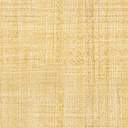 